230 ROCZNICA UCHWALENIA KONSTYTUCJI 3 MAJA1791-2021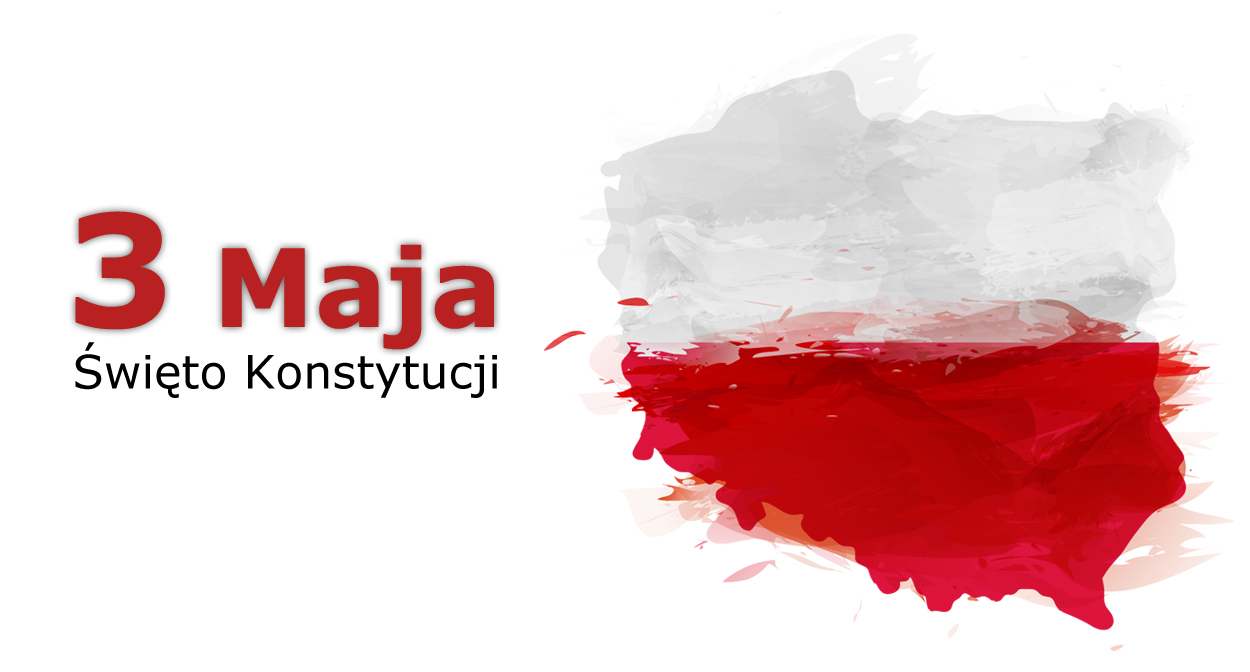 VIVAT 3 MAJA3 maja będziemy obchodzić 230. rocznicę uchwalenia Konstytucji 3 Maja.W wyniku burzliwych obrad 3 maja 1791 roku Sejm Czteroletni przyjął przez aklamację ustawę rządową, która przeszła do historii jako Konstytucja 3 maja.Autorami Konstytucji 3 maja byli: król Stanisław August Poniatowski, Ignacy Potocki, Hugo Kołłątaj i Stanisław Małachowski.Konstytucja została uchwalona na Zamku Królewskim w Warszawie.Święto Konstytucji 3 maja obchodzono do ostatniego rozbioru.Świętowanie 3 Maja było zakazane we wszystkich zaborach, dopiero po I wojnie światowej Święto Konstytucji 3 maja zostało wznowione.Podczas okupacji niemieckiej w czasie II wojny światowej i sowieckiej po wojnie, Święto było zdelegalizowane.Dopiero w 1981 roku władza ludowa zezwoliła na obchody 3-majowe.Od 1989 roku Święto Konstytucji 3 maja znów jest świętem narodowym.Od 2007 roku obchodzone jest również na Litwie.W dzisiejszym numerze prezentujemy cały tekst Konstytucji 3 Maja 1791 roku.